ЗАКОНКРАСНОДАРСКОГО КРАЯОБ ОХРАНЕ ЗЕЛЕНЫХ НАСАЖДЕНИЙ В КРАСНОДАРСКОМ КРАЕПринятЗаконодательным Собранием Краснодарского края16 апреля 2013 годаСтатья 1. Предмет регулирования настоящего Закона1. Настоящий Закон в соответствии с законодательством в области охраны окружающей среды регулирует отношения в сфере охраны зеленых насаждений в Краснодарском крае.2. Действие настоящего Закона распространяется на отношения в сфере охраны зеленых насаждений, расположенных на территориях поселений, городских и муниципальных округов Краснодарского края, независимо от формы собственности на земельные участки, за исключением земельных участков, предоставленных гражданам для индивидуального жилищного строительства, ведения личного подсобного хозяйства, садоводческим или огородническим некоммерческим товариществам, а также земельных участков в границах населенных пунктов, отнесенных к территориальным зонам специального назначения, зонам военных объектов, зонам сельскохозяйственного использования, занятых многолетними плодово-ягодными насаждениями всех видов (деревья, кустарники), чайными плантациями, питомниками древесных и кустарниковых растений, виноградниками.(в ред. Законов Краснодарского края от 14.07.2021 N 4498-КЗ, от 29.04.2022 N 4681-КЗ)2(1). Положения настоящего Закона не распространяются на отношения в сфере охраны зеленых насаждений, расположенных на особо охраняемых природных территориях, землях лесного фонда, землях сельскохозяйственного назначения.(часть 2(1) в ред. Закона Краснодарского края от 14.07.2021 N 4498-КЗ)3. Утратила силу. - Закон Краснодарского края от 11.12.2018 N 3913-КЗ.4. Утратила силу. - Закон Краснодарского края от 23.07.2015 N 3226-КЗ.Статья 2. Основные понятия, применяемые в настоящем ЗаконеДля целей настоящего Закона применяются следующие основные понятия:1) зеленые насаждения - древесно-кустарниковая и травянистая растительность естественного и искусственного происхождения, выполняющая средообразующие, рекреационные, санитарно-гигиенические, экологические и эстетические функции;2) дерево - многолетнее растение с четко выраженным стволом, несущими боковыми ветвями и верхушечным побегом;3) кустарник - многолетнее растение, ветвящееся у самой поверхности почвы и не имеющее во взрослом состоянии главного ствола;4) травяной покров - газон, естественная травяная растительность;5) цветник - участок геометрической или свободной формы с высаженными одно-, двух- или многолетними цветочными растениями;6) заросли - деревья и (или) кустарники самосевного и порослевого происхождения, образующие единый сомкнутый полог;7) охрана зеленых насаждений - система мер, направленных на защиту зеленых насаждений от негативного воздействия хозяйственной и иной деятельности, включающая в том числе и борьбу с болезнями и вредителями растений;8) содержание зеленых насаждений - деятельность по поддержанию функционального состояния (обработка почвы, полив, внесение удобрений, обрезка крон деревьев и кустарников и иные мероприятия) и восстановлению зеленых насаждений;9) повреждение зеленых насаждений - нарушение целостности зеленых насаждений в результате механического, термического, биологического или химического воздействия, ухудшения качества среды обитания, вызванного изъятием или загрязнением почвы в зоне зеленых насаждений, изменением состава атмосферного воздуха, но не влекущее прекращение их роста;10) уничтожение зеленых насаждений - механическое, термическое, биологическое или химическое воздействие на зеленые насаждения, ухудшающее качество среды обитания, вызванное изъятием или загрязнением почвы в зоне зеленых насаждений, изменением состава атмосферного воздуха и приводящее к прекращению роста и гибели зеленых насаждений или их части;11) аварийно-опасные деревья - деревья, представляющие опасность для жизни и здоровья граждан, имущества и создающие аварийно-опасные ситуации;12) сухостойные деревья и кустарники - деревья и кустарники, утратившие физиологическую устойчивость и подлежащие вырубке;12(1)) санитарные рубки - рубки, проводимые с целью улучшения санитарного состояния зеленых насаждений (в том числе удаление аварийно-опасных, сухостойных и больных деревьев и кустарников), производимые по результатам обследования зеленых насаждений органами местного самоуправления поселений, городских и муниципальных округов Краснодарского края;(п. 12(1) введен Законом Краснодарского края от 23.07.2015 N 3226-КЗ; в ред. Закона Краснодарского края от 29.04.2022 N 4681-КЗ)12(2)) восстановительное озеленение - деятельность по созданию зеленых насаждений взамен утраченных в результате вырубки аварийно-опасных деревьев, сухостойных деревьев и кустарников, осуществления мероприятий по предупреждению и ликвидации аварийных и других чрезвычайных ситуаций;(п. 12(2) введен Законом Краснодарского края от 14.07.2021 N 4498-КЗ)13) порубочный билет - разрешительный документ, выданный уполномоченным органом местного самоуправления, дающий право на выполнение работ по вырубке (уничтожению), санитарной рубке, санитарной, омолаживающей или формовочной обрезке зеленых насаждений;(п. 13 в ред. Закона Краснодарского края от 23.07.2015 N 3226-КЗ)13(1)) пересадка зеленых насаждений - действия, связанные с перемещением и посадкой зеленых насаждений в месте, определенном в разрешении на пересадку, а также с проведением уходных работ до полной приживаемости зеленых насаждений;(п. 13(1) введен Законом Краснодарского края от 14.07.2021 N 4498-КЗ)13(2)) разрешение на пересадку - разрешение, выдаваемое уполномоченным органом местного самоуправления в порядке, установленном местной администрацией поселения, городского или муниципального округа, в целях осуществления пересадки зеленых насаждений;(п. 13(2) введен Законом Краснодарского края от 14.07.2021 N 4498-КЗ; в ред. Закона Краснодарского края от 29.04.2022 N 4681-КЗ)14) инвентаризация озелененных территорий - проведение работ по установлению качественных и количественных параметров озелененных территорий, организации учета зеленых насаждений и осуществления контроля за их состоянием;(п. 14 в ред. Закона Краснодарского края от 23.12.2019 N 4202-КЗ)15) компенсационное озеленение - деятельность органов местного самоуправления по созданию зеленых насаждений взамен уничтоженных и их сохранению до полной приживаемости на территориях поселений, городских и муниципальных округов;(в ред. Закона Краснодарского края от 29.04.2022 N 4681-КЗ)16) компенсационная стоимость зеленых насаждений - денежная оценка стоимости зеленых насаждений, устанавливаемая для учета их ценности в целях осуществления компенсационного озеленения;17) озелененные территории - территории, на которых располагаются природные и искусственно созданные садово-парковые комплексы и объекты, территории жилых, общественно-деловых и других территориальных зон, не менее 70 процентов поверхности которых занято зелеными насаждениями;(п. 17 введен Законом Краснодарского края от 23.12.2019 N 4202-КЗ)18) реестр озелененных территорий - перечень озелененных территорий общего пользования, включающий данные учета зеленых насаждений.(п. 18 введен Законом Краснодарского края от 23.12.2019 N 4202-КЗ)Статья 3. Особенности содержания зеленых насаждений1. Собственники, арендаторы земельных участков, землепользователи и землевладельцы обеспечивают надлежащее содержание и защиту находящихся на земельных участках зеленых насаждений и несут ответственность согласно законодательству об охране окружающей среды.2. Запрещается:1) повреждение и уничтожение зеленых насаждений, за исключением случаев, установленных федеральным законодательством и настоящим Законом;2) хозяйственная и иная деятельность на территориях, занятых зелеными насаждениями, оказывающая на них негативное воздействие и препятствующая выполнению зелеными насаждениями средообразующих, рекреационных, санитарно-гигиенических и экологических функций, за исключением случаев, установленных федеральным законодательством и настоящим Законом.3. Планирование хозяйственной и иной деятельности на территориях, занятых зелеными насаждениями, должно предусматривать проведение мероприятий по сохранению зеленых насаждений в соответствии с градостроительными, санитарными и экологическими нормами и правилами. Перед вырубкой (уничтожением) зеленых насаждений субъект хозяйственной и иной деятельности должен получить порубочный билет и внести плату за проведение компенсационного озеленения при уничтожении зеленых насаждений на территории поселений, городских и муниципальных округов Краснодарского края (далее - плата), которая исчисляется в порядке, прилагаемом к настоящему Закону (далее - Порядок). При несанкционированной вырубке (уничтожении) зеленых насаждений плата рассчитывается в пятикратном размере.(в ред. Закона Краснодарского края от 29.04.2022 N 4681-КЗ)3(1). При несанкционированном повреждении деревьев и кустарников (в том числе при обрезке) плата рассчитывается в двукратном размере при повреждении до 30 процентов (включительно) зеленого насаждения, в пятикратном размере - при повреждении более 30 процентов зеленого насаждения.(часть 3(1) введена Законом Краснодарского края от 23.07.2015 N 3226-КЗ; в ред. Закона Краснодарского края от 04.04.2016 N 3361-КЗ)3(2). Пересадка зеленых насаждений осуществляется на основании разрешения на пересадку, выдаваемого в порядке, установленном местной администрацией поселения, городского или муниципального округа.(часть 3(2) введена Законом Краснодарского края от 14.07.2021 N 4498-КЗ; в ред. Закона Краснодарского края от 29.04.2022 N 4681-КЗ)3(3). Порядок осуществления пересадки зеленых насаждений и контроля за приживаемостью пересаженных зеленых насаждений, содержащий в том числе параметры зеленых насаждений, возможных к пересадке, сроки пересадки, продолжительность уходных работ и срок приживаемости пересаженных зеленых насаждений, устанавливается местной администрацией поселения, городского или муниципального округа.(часть 3(3) введена Законом Краснодарского края от 14.07.2021 N 4498-КЗ; в ред. Закона Краснодарского края от 29.04.2022 N 4681-КЗ)4. Организация мероприятий по охране зеленых насаждений осуществляется в соответствии с положениями законодательства Российской Федерации в области охраны окружающей среды, настоящего Закона, правил благоустройства территории, утвержденных органами местного самоуправления муниципальных образований Краснодарского края, а также приказа Государственного комитета Российской Федерации по строительству и жилищно-коммунальному комплексу от 15 декабря 1999 года N 153 "Об утверждении Правил создания, охраны и содержания зеленых насаждений в городах Российской Федерации".(часть 4 в ред. Закона Краснодарского края от 02.03.2022 N 4650-КЗ)Статья 4. Оформление порубочного билета1. Лица, осуществляющие хозяйственную и иную деятельность на территории муниципальных образований Краснодарского края, для которой требуется вырубка (уничтожение) зеленых насаждений, для получения порубочного билета подают в местную администрацию поселения, городского или муниципального округа, на территории которого необходимо осуществить вырубку, заявление о необходимости выдачи указанного билета. В заявлении указывается основание необходимости вырубки (уничтожения) зеленых насаждений.(в ред. Закона Краснодарского края от 29.04.2022 N 4681-КЗ)2. К заявлению прилагаются:1) утратил силу. - Закон Краснодарского края от 23.07.2015 N 3226-КЗ;2) утратил силу. - Закон Краснодарского края от 11.12.2018 N 3913-КЗ;3) информация о сроке выполнения работ;4) банковские реквизиты заявителя;5) документы, подтверждающие необходимость производства работ, требующих вырубки (уничтожения) зеленых насаждений на определенном земельном участке.(п. 5 введен Законом Краснодарского края от 29.05.2014 N 2974-КЗ)3. Местная администрация поселения, городского или муниципального округа, на территории которого необходимо осуществить вырубку (уничтожение) зеленых насаждений, в течение 15 рабочих дней со дня подачи заявления запрашивает (в случае необходимости) дополнительные документы в рамках межведомственного информационного взаимодействия и производит расчет размера платы.(в ред. Законов Краснодарского края от 29.05.2014 N 2974-КЗ, от 23.07.2015 N 3226-КЗ, от 29.04.2022 N 4681-КЗ)4. Местная администрация поселения, городского или муниципального округа в соответствии с актом обследования по установленной форме, а также после внесения платы выдает заявителю порубочный билет в течение трех дней. Форма акта обследования разрабатывается и утверждается местной администрацией поселения, городского или муниципального округа. Местная администрация поселения, городского или муниципального округа ведет учет оформленных порубочных билетов.(в ред. Закона Краснодарского края от 29.04.2022 N 4681-КЗ)5. Плата вносится на единый счет местного бюджета с указанием назначения платежа.5(1). Субъект хозяйственной деятельности освобождается от обязанности платы в случае:1) если вырубка (уничтожение) зеленых насаждений производится на земельном участке, отнесенном к территориальной зоне сельскохозяйственного использования и предоставленном в пользование гражданину или юридическому лицу для сельскохозяйственного производства;2) если вырубка (уничтожение) зеленых насаждений производится на земельном участке, расположенном за границами населенного пункта.(часть 5(1) в ред. Закона Краснодарского края от 14.07.2021 N 4498-КЗ)6. Процедура оформления порубочного билета и разрешения на пересадку осуществляется бесплатно.(в ред. Закона Краснодарского края от 14.07.2021 N 4498-КЗ)7. Для устранения аварийных и других чрезвычайных ситуаций обрезка, вырубка (уничтожение) зеленых насаждений может производиться без оформления порубочного билета, который должен быть оформлен в течение пяти дней со дня окончания произведенных работ.8. Если уничтожение зеленых насаждений связано с вырубкой аварийно-опасных деревьев, сухостойных деревьев и кустарников, с осуществлением мероприятий по предупреждению и ликвидации аварийных и других чрезвычайных ситуаций, субъект хозяйственной и иной деятельности освобождается от обязанности платы.8(1). В случае вырубки аварийно-опасных деревьев, сухостойных деревьев и кустарников, осуществления мероприятий по предупреждению и ликвидации аварийных и других чрезвычайных ситуаций на земельных участках, расположенных в границах населенных пунктов, субъект хозяйственной и иной деятельности производит восстановительное озеленение на том же месте и в том же объеме в порядке, установленном местной администрацией поселения, городского или муниципального округа.(в ред. Законов Краснодарского края от 14.07.2021 N 4498-КЗ, от 09.12.2021 N 4594-КЗ, от 29.04.2022 N 4681-КЗ)9. Обо всех производимых работах по устранению и ликвидации аварийных и других чрезвычайных ситуаций организации, осуществляющие обрезку, вырубку (уничтожение) зеленых насаждений, обязаны проинформировать местную администрацию поселения, городского или муниципального округа.(в ред. Закона Краснодарского края от 29.04.2022 N 4681-КЗ)9(1). Основанием для санитарной рубки не являющихся сухостойными деревьев и кустарников является акт их обследования местной администрацией поселения, городского или муниципального округа с привлечением специалиста, обладающего необходимыми профессиональными знаниями.(часть 9(1) введена Законом Краснодарского края от 23.07.2015 N 3226-КЗ; в ред. Закона Краснодарского края от 29.04.2022 N 4681-КЗ)9(2). Если вырубка (уничтожение) или повреждение зеленых насаждений связаны с санитарной рубкой, санитарной, омолаживающей или формовочной обрезкой, субъект хозяйственной и иной деятельности освобождается от обязанности платы.(часть 9(2) введена Законом Краснодарского края от 23.07.2015 N 3226-КЗ)9(3). Акты обследования зеленых насаждений, которые подлежат санитарной рубке, санитарной, омолаживающей или формовочной обрезке, являются общедоступными и публикуются на официальных сайтах органов местного самоуправления в информационно-телекоммуникационной сети "Интернет".(часть 9(3) введена Законом Краснодарского края от 23.07.2015 N 3226-КЗ)9(4). Информирование жителей о проведении работ по санитарной рубке, санитарной, омолаживающей или формовочной обрезке, вырубке (уничтожению), пересадке зеленых насаждений, а также о проведении восстановительного озеленения осуществляется путем установки информационного щита, соответствующего требованиям, утверждаемым органами местного самоуправления поселений, городских или муниципальных округов Краснодарского края.(в ред. Законов Краснодарского края от 14.07.2021 N 4498-КЗ, от 29.04.2022 N 4681-КЗ)9(5). Проведение работ по санитарной рубке, санитарной, омолаживающей или формовочной обрезке, вырубке (уничтожению), пересадке зеленых насаждений, а также проведение восстановительного озеленения без установки информационного щита, указанного в части 9(4) настоящей статьи, не допускается.(часть 9(5) в ред. Закона Краснодарского края от 09.12.2021 N 4594-КЗ)10. Основаниями для отказа в выдаче порубочного билета служат:1) неполный состав сведений в заявлении и представленных документах;2) наличие недостоверных данных в представленных документах;3) особый статус зеленых насаждений, предполагаемых для вырубки (уничтожения):а) объекты растительного мира, занесенные в Красную книгу Российской Федерации и (или) Красную книгу Краснодарского края, произрастающие в естественных условиях;б) памятники историко-культурного наследия;в) деревья, кустарники, лианы, имеющие историческую и эстетическую ценность как неотъемлемые элементы ландшафта;4) отрицательное заключение комиссии по обследованию зеленых насаждений.(п. 4 введен Законом Краснодарского края от 23.07.2015 N 3226-КЗ)11. Уведомление об отказе в выдаче порубочного билета направляется заявителю в письменной форме в трехдневный срок после принятия такого решения с указанием причин отказа.12. Лица, осуществляющие хозяйственную и иную деятельность на территории муниципальных образований Краснодарского края, для которой требуется проведение работ по санитарной, омолаживающей или формовочной обрезке зеленых насаждений, для получения порубочного билета подают в местную администрацию поселения, городского или муниципального округа, на территории которого необходимо осуществить данные работы, заявление о необходимости выдачи указанного билета. В заявлении указывается основание необходимости проведения работ по санитарной, омолаживающей или формовочной обрезке зеленых насаждений.(часть 12 введена Законом Краснодарского края от 23.07.2015 N 3226-КЗ; в ред. Закона Краснодарского края от 29.04.2022 N 4681-КЗ)13. Виды работ по санитарной, омолаживающей или формовочной обрезке устанавливаются в порубочном билете.(часть 13 введена Законом Краснодарского края от 23.07.2015 N 3226-КЗ)Статья 5. Компенсационное озеленение1. Компенсационное озеленение производится органами местного самоуправления поселений, городских и муниципальных округов Краснодарского края.(в ред. Закона Краснодарского края от 29.04.2022 N 4681-КЗ)2. Компенсационное озеленение производится на том же земельном участке, на котором были уничтожены зеленые насаждения.(часть 2 в ред. Закона Краснодарского края от 14.07.2021 N 4498-КЗ)2(1). При невозможности компенсационного озеленения на том же земельном участке, на котором были уничтожены зеленые насаждения, компенсационное озеленение производится на земельном участке, определенном органом местного самоуправления поселения, городского или муниципального округа. В этом случае компенсационное озеленение производится в двойном размере как по количеству единиц растительности, так и по площади.(часть 2(1) введена Законом Краснодарского края от 14.07.2021 N 4498-КЗ; в ред. Закона Краснодарского края от 29.04.2022 N 4681-КЗ)3. При формировании органами местного самоуправления новых земельных участков под индивидуальное жилищное строительство, занятых зелеными насаждениями, компенсационное озеленение производится в количестве, равном количеству зеленых насаждений, находящихся на указанных участках, за счет средств местного бюджета.4. Компенсационное озеленение производится в ближайший сезон, подходящий для посадки (посева) зеленых насаждений.(часть 4 в ред. Закона Краснодарского края от 14.07.2021 N 4498-КЗ)5. Видовой состав и возраст зеленых насаждений, высаживаемых на территории муниципального образования в порядке компенсационного озеленения, устанавливаются местной администрацией поселения, городского или муниципального округа.(в ред. Закона Краснодарского края от 29.04.2022 N 4681-КЗ)6. Параметры посадочного материала должны быть не менее:1) у субтропических ценных растений высота - 1,5 - 2 м, ком земли - 1,0 x 0,8 м;2) у субтропических растений длина окружности ствола - 8 - 10 см, высота - 2 - 3 м, ком земли - 0,5 x 0,4 м;3) у деревьев хвойных высота - 1,5 - 1,7 м, ком земли - 0,8 x 0,6 м;4) у деревьев лиственных 1-й группы длина окружности ствола - 8 - 10 см, ком земли - 0,5 x 0,4 м;5) у деревьев лиственных 2-й группы длина окружности ствола - 8 - 10 см, ком земли - 0,5 x 0,4 м;6) у деревьев лиственных 3-й группы длина окружности ствола - 8 - 10 см, ком земли - 0,5 x 0,4 м;7) у кустарников высота - 0,3 м.Длина окружности ствола измеряется на высоте 1,3 - 1,5 м.7. Утратила силу. - Закон Краснодарского края от 14.07.2021 N 4498-КЗ.Статья 6. Учет зеленых насаждений1. Учет зеленых насаждений ведется в целях:1) эффективного содержания и охраны зеленых насаждений;2) определения обеспеченности поселений, городских и муниципальных округов зелеными насаждениями;(в ред. Закона Краснодарского края от 29.04.2022 N 4681-КЗ)3) осуществления контроля за состоянием и использованием зеленых насаждений;4) своевременного выявления аварийно-опасных деревьев, сухостойных деревьев и кустарников, принятия решений об их вырубке;5) определения ущерба, нанесенного зеленым насаждениям;6) сбора информации, необходимой для расчета размера средств, составляющих компенсационную стоимость зеленых насаждений, а также объема компенсационного озеленения.2. Учет зеленых насаждений ведется на основании данных инвентаризации.3. Органы местного самоуправления муниципальных районов, городских и муниципальных округов ведут реестр озелененных территорий, в том числе расположенных в границах особо охраняемых природных территорий регионального и местного значения, который содержит информацию:(в ред. Закона Краснодарского края от 29.04.2022 N 4681-КЗ)1) о расположении земельных участков, занятых зелеными насаждениями;2) об их площади;3) о целевом назначении таких земельных участков;4) об имущественных правах;5) о виде озелененной территории, ее наименовании (парк, сад, сквер, бульвар, аллея);6) о характеристике зеленых насаждений: количестве деревьев, видовом составе, возрасте, жизненной форме, природоохранном статусе;7) о выданных порубочных билетах, разрешениях на пересадку.(в ред. Закона Краснодарского края от 14.07.2021 N 4498-КЗ)(часть 3 в ред. Закона Краснодарского края от 23.12.2019 N 4202-КЗ)3(1). Порядок осуществления инвентаризации и ведения реестра озелененных территорий разрабатывается и утверждается органами местного самоуправления муниципальных районов, городских и муниципальных округов.(в ред. Законов Краснодарского края от 23.12.2019 N 4202-КЗ, от 29.04.2022 N 4681-КЗ)4. Реестры озелененных территорий размещаются на официальных сайтах органов местного самоуправления муниципальных районов, городских и муниципальных округов в информационно-телекоммуникационной сети "Интернет".(в ред. Законов Краснодарского края от 23.12.2019 N 4202-КЗ, от 29.04.2022 N 4681-КЗ)Статья 7. Права граждан и общественных объединений в сфере создания, воспроизводства, содержания, охраны, использования и учета зеленых насажденийВ сфере создания, воспроизводства, содержания, охраны, использования и учета зеленых насаждений граждане и общественные объединения имеют право:1) оказывать содействие органам местного самоуправления поселений, городских и муниципальных округов в решении вопросов создания, воспроизводства, содержания, охраны, использования и учета зеленых насаждений;(в ред. Закона Краснодарского края от 29.04.2022 N 4681-КЗ)2) осуществлять общественный контроль за состоянием зеленых насаждений;3) обращаться в органы местного самоуправления поселений, городских и муниципальных округов с сообщениями о фактах уничтожения или повреждения зеленых насаждений;(в ред. Закона Краснодарского края от 29.04.2022 N 4681-КЗ)4) направлять в органы местного самоуправления поселений, городских и муниципальных округов предложения по рациональному использованию, защите зеленых насаждений, сохранению и увеличению их биологического разнообразия;(в ред. Закона Краснодарского края от 29.04.2022 N 4681-КЗ)5) получать от органов местного самоуправления поселений, городских и муниципальных округов достоверную информацию о планируемых и ведущихся работах на территориях, занятых зелеными насаждениями, а также об учете зеленых насаждений;(в ред. Законов Краснодарского края от 23.07.2015 N 3226-КЗ, от 29.04.2022 N 4681-КЗ)6) создавать фонды и оказывать финансовую помощь для содержания зеленых насаждений;7) участвовать в процессе подготовки и принятия решений в области градостроительной деятельности, оказывающих воздействие на зеленые насаждения.(п. 7 введен Законом Краснодарского края от 23.07.2015 N 3226-КЗ)Статья 8. Ответственность за нарушение настоящего ЗаконаНарушение требований настоящего Закона влечет за собой ответственность, предусмотренную законодательством Российской Федерации и законодательством Краснодарского края.Статья 9. Вступление в силу настоящего ЗаконаНастоящий Закон вступает в силу через 10 дней после дня его официального опубликования.Глава администрации (губернатор)Краснодарского краяА.Н.ТКАЧЕВг. Краснодар23 апреля 2013 годаN 2695-КЗПриложениек Закону Краснодарского края"Об охране зеленых насажденийв Краснодарском крае"ПОРЯДОКИСЧИСЛЕНИЯ ПЛАТЫ ЗА ПРОВЕДЕНИЕ КОМПЕНСАЦИОННОГООЗЕЛЕНЕНИЯ ПРИ УНИЧТОЖЕНИИ ЗЕЛЕНЫХ НАСАЖДЕНИЙ НА ТЕРРИТОРИИПОСЕЛЕНИЙ, ГОРОДСКИХ И МУНИЦИПАЛЬНЫХ ОКРУГОВКРАСНОДАРСКОГО КРАЯРаздел IОБЩИЕ ПОЛОЖЕНИЯ1. Настоящий Порядок регулирует вопросы исчисления и взимания платы, подлежащей внесению в местный бюджет, за проведение компенсационного озеленения при уничтожении зеленых насаждений (далее - плата).2. Вред, нанесенный в результате уничтожения зеленых насаждений, рассчитывается с учетом влияния на ценность зеленых насаждений таких факторов, как местоположение, экологическая и социальная значимость объектов озеленения.Раздел IIКЛАССИФИКАЦИЯ И ИДЕНТИФИКАЦИЯ ЗЕЛЕНЫХ НАСАЖДЕНИЙДЛЯ ОПРЕДЕЛЕНИЯ РАЗМЕРА ПЛАТЫ3. Для расчета размера платы применяется классификация зеленых насаждений по следующим видам:деревья;кустарники, лианы;(в ред. Закона Краснодарского края от 23.07.2015 N 3226-КЗ)травяной покров;цветники;заросли.4. Распределение древесных пород по их ценности изложено в таблице 1:Таблица 1Местная администрация поселения, городского или муниципального округа может составлять и утверждать перечень дополнительных древесных пород по их ценности на основании классификации, представленной в таблице 1.(в ред. Закона Краснодарского края от 29.04.2022 N 4681-КЗ)5. Деревья подсчитываются поштучно.6. Если дерево имеет несколько стволов, то в расчетах размера платы учитывается каждый ствол отдельно.Если второстепенный ствол достиг в диаметре 5 см и растет на расстоянии более 0,5 м от основного ствола на высоте 1,3 м, то данный ствол считается как отдельное дерево.7. Кустарники в группах лиственных и хвойных древесных пород (см. таблицу 1) подсчитываются поштучно.8. При подсчете кустарников в живой изгороди количество вырубаемых кустарников на каждый погонный метр при двухрядной изгороди принимается равным 5 штукам, а при однорядной - 3 штукам.9. Заросли самосевных деревьев и кустарников рассчитываются следующим образом: каждые 100 кв. м приравниваются к 20 деревьям.10. Самосевные деревья, относящиеся к 3-й группе лиственных древесных пород (таблица 1) и не достигшие в диаметре 5 см, в расчете не учитываются.11. Величина травяного покрова определяется исходя из занимаемой им площади в квадратных метрах.12. Величина цветника определяется исходя из занимаемой им площади в квадратных метрах.Раздел IIIМЕТОДИКА ОПРЕДЕЛЕНИЯ РАЗМЕРА ПЛАТЫ13. Размер платы при уничтожении i-го вида зеленых насаждений (деревья, кустарники, травяной покров, цветники, заросли) определяется по формуле:Скоi = (Сп i + См i + Су i x Квд) x Км x Вт i x 1,05,где Скоi - размер платы при уничтожении i-го вида зеленых насаждений (рублей);Сп i - оценочная стоимость посадки одной единицы (штук, кв. м) i-го вида зеленых насаждений (рублей);См i - оценочная стоимость одной единицы посадочного материала (штук, кв. м) i-го вида зеленых насаждений (рублей);Су i - оценочная стоимость годового ухода за одной единицей (штук, кв. м) i-го вида зеленых насаждений (рублей);Квд - количество лет восстановительного периода, учитываемого при расчете платы при уничтожении зеленых насаждений:субтропических ценных, субтропических, хвойных деревьев - 10 лет,лиственных деревьев 1-й группы - 7 лет,лиственных деревьев 2-й группы - 5 лет,лиственных деревьев 3-й группы - 3 года,кустарников, травяного покрова, цветников и зарослей - 1 год;Км - коэффициент поправки на местоположение зеленых насаждений на территории поселения (городского, муниципального округа);(в ред. Закона Краснодарского края от 29.04.2022 N 4681-КЗ)Вт i - количество зеленых насаждений i-го вида, подлежащих уничтожению (штук, кв. м);1,05 - коэффициент, учитывающий затраты на проектирование (по необходимости).14. Оценочная стоимость посадки, посадочного материала и годового ухода в отношении одной единицы (штук, кв. м) i-го вида зеленых насаждений (деревья, кустарники, травяной покров, цветники, заросли), представленная в базовых ценах и подлежащая обязательной ежегодной корректировке на уровень инфляции, приведена в таблице 2:(в ред. Закона Краснодарского края от 29.05.2014 N 2974-КЗ)Таблица 2Оценочная стоимость на очередной финансовый год устанавливается органами местного самоуправления муниципальных образований Краснодарского края с учетом уровня инфляции, установленного федеральным законом о федеральном бюджете на очередной финансовый год.(в ред. Закона Краснодарского края от 29.05.2014 N 2974-КЗ)15. Значения поправочных коэффициентов:Км - коэффициент поправки на местоположение зеленых насаждений на территории поселения (городского, муниципального округа):(в ред. Закона Краснодарского края от 29.04.2022 N 4681-КЗ)в границах исторического центра - 6,0;для территорий городских, муниципальных округов и городских поселений (за исключением территории исторического центра) - 4,0;(в ред. Закона Краснодарского края от 29.04.2022 N 4681-КЗ)для территорий сельских поселений (за исключением территории исторического центра) - 3,0.В зимний период при невозможности определения в натуре площади утраченных газонов и естественной растительности в результате строительных работ указанная площадь определяется как разница между общей площадью участков в границах отвода и площадью проектируемого газона.16. Размер платы, подлежащий внесению заявителем, определяется как сумма платы за все виды зеленых насаждений, подлежащих уничтожению заявителем.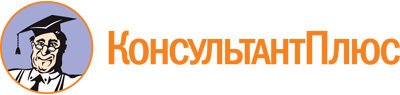 Закон Краснодарского края от 23.04.2013 N 2695-КЗ
(ред. от 29.04.2022)
"Об охране зеленых насаждений в Краснодарском крае"
(принят ЗС КК 16.04.2013)
(вместе с "Порядком исчисления платы за проведение компенсационного озеленения при уничтожении зеленых насаждений на территории поселений, городских округов Краснодарского края")Документ предоставлен КонсультантПлюс

www.consultant.ru

Дата сохранения: 14.09.2022
 23 апреля 2013 годаN 2695-КЗСписок изменяющих документов(в ред. Законов Краснодарского краяот 29.05.2014 N 2974-КЗ, от 23.07.2015 N 3226-КЗ, от 04.04.2016 N 3361-КЗ,от 11.12.2018 N 3913-КЗ, от 23.12.2019 N 4202-КЗ, от 14.07.2021 N 4498-КЗ,от 09.12.2021 N 4594-КЗ, от 02.03.2022 N 4650-КЗ, от 29.04.2022 N 4681-КЗ)Список изменяющих документов(в ред. Законов Краснодарского краяот 29.05.2014 N 2974-КЗ, от 23.07.2015 N 3226-КЗ, от 29.04.2022 N 4681-КЗ)Субтропические ценные растенияСубтропические растенияХвойные растенияЛиственные древесные породыЛиственные древесные породыЛиственные древесные породыСубтропические ценные растенияСубтропические растенияХвойные растения1-я группа (особо ценные)2-я группа (ценные)3-я группа (малоценные)Финик, вашингтония, бутия, хамеропс, юбея, сабаль и другиетис, трахикарпус, магнолия, камелия, гинкго, эвкалипт, агава, юкка, драцена и другиеель, лиственница, пихта, сосна, туя, можжевельник, кипарис, кипарисовик и другиебархат амурский, вяз, дуб, ива белая, каштан конский, клен (кроме клена ясенелистного), липа, лох, орех, ясень, платан, ликвидамбар, лириодендрон, павловния и другиебереза, плодовые (яблоня, груша, слива, вишня, абрикос), рябина, черемуха, катальпа, клен ясенелистный и другиеива (кроме белой), ольха, осина, тополь, тополь пирамидальный и другиеКлассификация зеленых насажденийСтоимость работ по созданию (посадке) зеленых насаждений (рублей)Стоимость посадочного материала (рублей)Стоимость ухода в течение года (рублей)Субтропические ценные растения, 1 штука189620000912Деревья субтропические, 1 штука189612500912Деревья хвойные, 1 штука18969500912Деревья лиственные 1-й группы, 1 штука11494500422Деревья лиственные 2-й группы, 1 штука11493000422Деревья лиственные 3-й группы, 1 штука11492000422Кустарники, 1 штука414300306Газон, естественный травяной покров, 1 кв. м21110270Цветники, 1 кв. м181630452